Založení  nové sekce České flebologické společnosti ČLS JEPZákladním právním dokumentem ČLS JEP, z.s. jsou ze zákona stanovy. Stanovy a jejich případné změny schvaluje sjezd delegátů, který plní působnost členské schůze dle § 256, odst. 1, občanského zákoníkuPodáváme jejich základní přehled s vysvětlením právního mechanismu vzniku/založení sekce mateřské společnosti.Formy činnosti §3 ČLSOrganizuje odborné diskuse a výměny informací mezi odborníky jednotlivých oborů a jejich názory koordinuje tak, aby ve vztahu ke třetím osobám byly jednotné.Organizuje odborné a vzdělávací akce v souladu s posláním a cíli ČLS JEP a podporuje účast členů ČLS JEP na těchto akcích v rámci České republiky i zahraniční.Účastní se prostřednictvím delegovaných zástupců výběrových, konkurzních, atestačních, akreditačních a jim podobných řízeníObecné principy §4(1) Základními organizačními složkami ČLS JEP jsou odborné společnosti vytvářené na základě profesního a odborného zájmu a spolky lékařů vytvářené na územním principu (dále jen "organizační složky„).(3) Organizační složky se mohou dále vnitřně členit a vytvářet nižší organizační jednotky – např. sekce (dále jen sekce). Vnitřní členění organizačních složek, jejich struktura a dokumenty jsou schvalovány výborem nebo shromážděním členů organizační složky. Sekce jsou povinny při své činnosti respektovat rozhodnutí orgánů ČLS JEP včetně rozhodnutí orgánů příslušné organizační složky. Orgány organizačních složek §5(1) Organizační složky mají tyto orgány:a)shromáždění členů, případně shromáždění delegátů (dále jen shromáždění členů),b)výbor,c) revizní komisi.(2) Jsou-li v rámci organizační složky zřízeny sekce, pak tyto sekce vytvářejí následující orgány:a) členskou schůzi sekce,b) radu, resp. výbor sekce.Výbor organizační složky má zejména tato oprávnění §7d) rozhodovat o dalším vnitřním členění organizační složky, např. o vytváření nebo rušení jejích sekcí, vč. složení rady, resp. výboru. Tyto návrhy případně předkládat ke schválení nejbližšímu shromáždění členůVývoj od poslední konference 2017Krátce od ukončení minulých flebologických dnů se na mne postupně obracela řada našich členů s upozorněním, že současné vedení ČFLS přikládá velmi malou pozornost základnímu trendu vývoje světové flebologie, jímž jsou endovaskulární metody ošetření varixů. Za dobu více než 25 let od prvních ošetření varixů laserem, radiofrekvencí a 7 let od prvního užití cyanokarylátové embolizace se výbor ČFLS této problematice systematicky nevěnoval a nesledoval trendy v okolních zemích jako je Německo, Rakousko, ba i Polsko a další.Více než 10 zemích EU mají flebologické společnosti orgány sledující rozvoj těchto metod, mají dokonale zpracované guidelines, systémy vzdělávání, praktické kurzy i certifikace odbornosti. Jediné tuzemské guidelines jsou z 2008 z péra prim. Kašpara, ale na webu ČAS.To vše tedy v ČR chybí.Založení Endovenózní sekce ČFLS ČLS JEPRozhodli jsme se tedy v prvé fázi, vytvořit skupinu mladých členů ČFLS, kteří mne postupně oslovili ve věci endovaskulárních metod a jejich včlenění pod střechu ČFLS - opakovaně jsme se sešli a vytvořili po konzultaci s vedením ČLS JEP přípravný výbor sekce.Ve druhé fázi jsem zajistil odbornou garanci výboru pro kardiovaskulární chirurgii, který pro tuto činnost delegoval prof. MUDr. Jana Harrera, DrSc., emeritního přednostu hradecké kliniky kardiovaskulární chirurgieVe třetí fázi jsem pak oslovil přední představitele světové flebologie, většinou pionýry endovaskulárních metod, kteří souhlasili s přijetím účasti v mezinárodním poradním sboru a spolupracovat na přípravě všech potřebných materiálů, včetně guidelines.Mezinárodní poradní sborpriv.doz.Dr. Med. Felizitas Pannier, vedoucí pracovní skupiny pro endovenózní termální postupy Německé flebologické společnosti – čestná členka ČFLSprof. Dr. Thomas Proebstle, pionýr endovenózních metod nejen v německy mluvícím prostoru (2001 –laser, 2006- Closure Fast, 2011 – Akrylat-Kleber VenaSeal ) – čestný člen ČFLSProf dr. Sanja-Schuller Petrovic, Past-President Rakouské flebologické společnosti, průkopník endovenózních metod v Rakousku, čestná členka ČFLSNick Morrison, MD, FACS, FACPh, Morrison Vein Institut Texas, President UIPProf. Mitchel P. Goldman, MD, past-president American College of Phlebology, čestný člen ČFLSProf. Dr. Heinrich Ebner, president Societa Italiana di Flebologia, čestný člen ČFLSEndovenózní sekce ČFLS ČLS JEPZakládající členové: MUDr. Lukáš Hnátek, Ph.D., MUDr. David Klein, MUDr. Simon Julínek, MUDr. Patrik Matras, prim. MUDr. Jaroslav Strejček, CSc., MUDr. Daniel HorváthHlavní cíleVytvořit guidelines popisující jednotlivé endovaskulární postupy léčby CVD.Strukturovat je od diagnostiky až po možné komplikaceNabídnout daná guidelines dalším odborným společnostem k přijetí a zasadit se o jejich propagaci.Kterých odborností se dané doporučené postupy týkají (řazeno abecedně)AngiologieDermatologieChirurgie cévníChirurgie všeobecnáInvazivní radiologieJak zajistit kvalitu provedení jednotlivých zákroků?Organizace odborných seminářů.Úzce spolupracovat s výše jmenovanými odbornými společnostmi.Vytvoření akreditovaných pracovišť pro školení.Udělovat certifikáty o proškolení pro danou metodiku a garanci kvalityZákladní body prvního jednání EVS ČFLS konaného dne: 9.11.2019 po skončení 44. Flebologických dnů. Předseda ČFLS prim Strejček informoval o tom, že založení Endovenózní sekce České flebologické společnosti bylo schváleno na členské schůzi ČFLS konané v rámci 44. Flebologických dnů dne : Zakládající členové pak na svém prvním jednání se dohodli jednomyslně na následujícím složení výboru a doplnili odborného garanta a poradce (po jejich předem získaném souhlasu).Souhlasili se složením mezinárodního poradního sboru ve složení, jak jej navrhl výbor ČFLS.Souhlasili se základním plánem činnosti, tak jak je připravili zakládající členové.Rozpracováním plánu činnosti EVS ČFLSD  a jeho realizací ve spolupráci se členy výboru byl pověřen předseda sekce, dr. Lukáš Hnátek.Souhlasili, aby na návrh předsedy ČFLS prim. MUDr. Jaroslava Strejčka, CSc. – byl čestným členem výboru jmenován pionýr a koryfej endovenózních metod v České republice, světově uznávaný expert v této oblasti flebologie, prim. MUDr. Svatopluk Kašpar, PhD.Složení prvního výboru EVS ČFLS:Předseda: MUDr. Lukáš Hnátek, Ph.D.Místopředseda: MUDr. David KleinVědecký sekretář: MUDr. Simon JulínekČlenové:  MUDr. Patrik Matras, prim. MUDr. Jaroslav Strejček, CSc., MUDr. Daniel HorváthOdborný garant: prof. MUDr. Jan Harrer, CSc., člen výboru České společnosti kardiovaskulární chirurgieOdborný konzultant: Prof. MUDr., David Kachlík, DrSc., přednosta Anatomického ústavu II.LF UKČestný předseda: prim. MUDr. Svatopluk Kašpar, Ph.D.Výbor na svém prvním zasedání také schválil LOGO EVS.LOGO Endovenózní sekce ČFLS (copyright ing. Boris Růžička, MUDr. Jaroslav Strejček)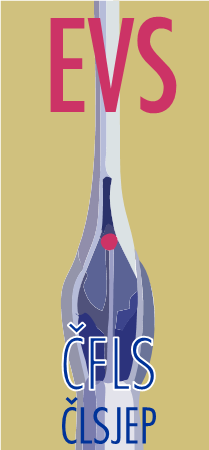 